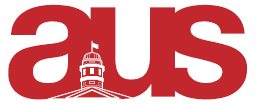 Motion to Approve the Arts Undergraduate Society as a Signatory of the ‘Open Letter to McGill re: Complaints Against Faculty’Whereas, on April 4th, 2018, the Students’ Society of McGill University (Office of the Vice-President External) sent a letter to the McGill Administration calling “For the launch of an external investigation into the Office of the Dean of Arts’ handling of complaints against faculty members”;Whereas, it has been observed that the Office of the Dean of Arts and administration at large has mishandled cases of professor misconduct citing “lack of formal complaints or ongoing committee work as reason for not immediately addressing concerns” (Open Letter);Whereas, the McGill administration has actively failed to acknowledge the prevalent nature of sexual violence on this campus and has not arranged for a third-party investigation as requested, and in doing so implicitly condones the toxic culture that professor misconduct fosters;Whereas, in signing on to this letter we do not intend to undermine the personal experiences of any specific individual, but recognize that the system administration operates within is broken and must be changed;Whereas, as of April 8th, 2018, the letter has gathered over 2,000 student signatures and the support of over 70 student groups, many of which are a part of the AUS; Whereas, the Arts Undergraduate Society Executive voted to sign on to the letter on of April 3rd, 2018;Whereas, in accordance with section 12.3 of the AUS Constitution all decisions by the AUS Executive must be ratified at AUS Legislative Council; Be it resolved, that the AUS Legislative Council ratifies the decision of the Executive Committee to sign on to the Open Letter. Moved by,Rebecca Scarra, VP Internal Maria Thomas, VP Communications Corinne Bulger, Arts Representative to SSMU Madeline Wilson, VP AcademicAlice Yue, VP External Erik Partridge, President Kevin Zhou, Arts Representative to SSMUJennifer Chan, Arts Representative to SSMU